AL SIG.SINDACODEL COMUNE DI MONTEFANOOGGETTO: RICHIESTA TRASPORTOI sottoscritti insegnanti: 1)______________________________________ 2)____________________________________ 3)______________________________________       4)____________________________________5)______________________________________      6)____________________________________della Scuola: _____________________________________________________________________richiedono per il giorno _______________________il trasporto con i mezzi comunali per effettuare una visita guidata a ________________________________________________________________per _____________________________________________________________________________con il seguente programma: Partenza ore: Ritorno ore: Si precisa che gli alunni sono n._____________ della classe/ delle classi _____________________e gli insegnanti accompagnatori n. ______________Fiduciosi nell’accoglimento della presente si inviano distinti saluti. IL DIRIGENTE SCOLASTICO                                                                                                        Prof.ssa Filomena Maria GrecoISTITUTO COMPRENSIVO “Luca Della Robbia”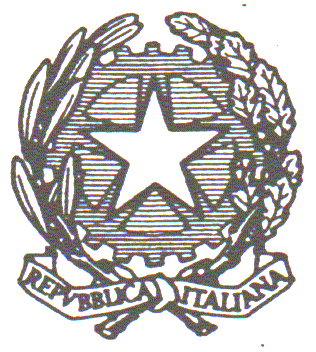 Istituto in rete collaborativa con l’Università degli Studi di Macerata Via Carducci n. 4 – 62010 APPIGNANO - ☎ e fax 073357118 cod. fiscale: 93039220434– Cod.  meccanografico: MCIC825007 codice univoco dell’ufficio per fattura elettronica:  UFY4FGe-mail: mcic825007@istruzione.it  – mcic825007@pec.istruzione.it – www.icdellarobbia.edu.it